Żywiecka Fundacja Rozwojuul. Dworcowa 2, 34-300 Żywiec 34-300 Żywiec, NIP: 553-22-50-674 VIII Wydział Gospodarczy KRS w Bielsku-Białej nr KRS: 0000146021 tel./fax. +48 33 4754477, +48 607711166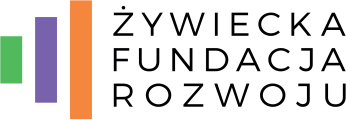 e-mail: zfr@zfr.org.pl, http://zfr.org.plePUAP: /ZFR/skrytka, SEKAP: http://www.sekap.pl/id/51577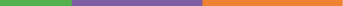 CZĘŚĆ I Nazwa zespołu wnioskującego o grant (Zespół):  …………………………………………………………………………….. Realizatorzy; 1. Imię i nazwisko: …..……………………………………………………………………………………….Data urodzenia:   ………………………………………………………………………………………….Telefon: …………………………………………………………………………………………………….Adres e-mail: ……………………………………………………………………………………………….Opis kompetencji/umiejętności itp. wykorzystywanych w projekcie:……………Funkcja/ Zadania w projekcie:…………………………………………………………………………2. Imię i nazwisko: …..……………………………………………………………………………………….Data urodzenia:   ………………………………………………………………………………………….Telefon: …………………………………………………………………………………………………….Adres e-mail: ……………………………………………………………………………………………….Opis kompetencji/umiejętności itp. wykorzystywanych w projekcie:……………Funkcja/ Zadania w projekcie:…………………………………………………………………………3. Imię i nazwisko: …..……………………………………………………………………………………….Data urodzenia:   ………………………………………………………………………………………….Telefon: …………………………………………………………………………………………………….Adres e-mail: ……………………………………………………………………………………………….Opis kompetencji/umiejętności itp. wykorzystywanych w projekcie:……………Funkcja/ Zadania w projekcie:…………………………………………………………………………4. Imię i nazwisko: …..……………………………………………………………………………………….Data urodzenia:   ………………………………………………………………………………………….Telefon: …………………………………………………………………………………………………….Adres e-mail: ……………………………………………………………………………………………….Opis kompetencji/umiejętności itp. wykorzystywanych w projekcie:……………Funkcja/ Zadania w projekcie:…………………………………………………………………………CZĘŚĆ IITytuł projektu: ……………………………………………………………………………………………………………………………… Jaki jest cel Waszego projektu?      ………..……………………………………………………………..………………………………………………………………………………….      ………..……………………………………………………………..………………………………………………………………………………….      ………..……………………………………………………………..………………………………………………………………………………….      ………..……………………………………………………………..…………………………………………………………………………………. Do kogo kierujecie swój projekt? Ile osób skorzysta z Waszego projektu?     	       ………..……………………………………………………………..………………………………………………………………………………….      ………..……………………………………………………………..………………………………………………………………………………….      ………..……………………………………………………………..………………………………………………………………………………….      ………..……………………………………………………………..…………………………………………………………………………………. Na jakie problemy odpowiada Wasz projekt? W jaki sposób Wasz projekt wpłynie na Waszą społeczność? Dlaczego jest on ważny/ potrzebny dla mieszkańców? …………………………………………………………………..………………………………………………………………………………….…………………………………………………………………..………………………………………………………………………………….…………………………………………………………………..………………………………………………………………………………….…………………………………………………………………..………………………………………………………………………………….…………………………………………………………………..………………………………………………………………………………….…………………………………………………………………..………………………………………………………………………………….…………………………………………………………………..………………………………………………………………………………….…………………………………………………………………..………………………………………………………………………………….…………………………………………………………………..…………………………………………………………………………………. Gdzie projekt zostanie zrealizowany? (Podajcie lokalizację, miejsce realizacji projektu)…………………………………………………………………..…………………………………………………………………………………. Kiedy rozpocznie się projekt? (data) ……………………………………………………..………………………………………… Kiedy zakończy się projekt? (data) …………………………………………………………………………...…………………… Jak będzie przebiegała realizacja projektu? (wymieńcie wszystkie planowane działania wraz z podaniem terminu ich realizacji)W jaki sposób będzie promowany projekt?…………………………………………………………………..………………………………………………………………………………….…………………………………………………………………..………………………………………………………………………………….…………………………………………………………………..………………………………………………………………………………….Partnerzy w projekcie? Zasoby rzeczowe…………………………………………………………………..………………………………………………………………………………….…………………………………………………………………..………………………………………………………………………………….…………………………………………………………………..………………………………………………………………………………….Zadania dla wolontariuszy zrekrutowanych do projektu (co najmniej 5 na projekt w wieku 60+_Rezultaty projektu? …………………………………………………………………..………………………………………………………………………………….…………………………………………………………………..………………………………………………………………………………….…………………………………………………………………..………………………………………………………………………………….…………………………………………………………………..………………………………………………………………………………….…………………………………………………………………..………………………………………………………………………………….…………………………………………………………………..………………………………………………………………………………….Podpisy uczestników składających wniosek:Termin realizacji działaniaPlanowane działanieImię i nazwiskoZadanieWolontariusze zrekrutowani do projektu w wieku 60+Wolontariusze zrekrutowani do projektu w wieku 60+Wolontariusze zrekrutowani do projektu w wieku 60+12345Imię i nazwiskopodpis